В связи с изменением эпидемиологической обстановки в Оренбургской области и в соответствии с указом Губернатора Оренбургской области от 19.10.2020 № 505-ук «О внесении изменений в указ Губернатора Оренбургской области от 17.03.2020 № 112-ук»:1. Установить с 02.11.2020 по 14.11.2020 режим работы института в соответствии с графиком (приложение).2. Обязать руководителей структурных подразделений довести до сведения работников подразделения график работы (приложение).3. Руководителям структурных подразделений обеспечить выполнение трудовых функций сотрудниками вне стационарного рабочего места, еженедельно по понедельникам предоставлять письменный отчет заместителю директора по учебно-методической работе о выполненной работе.4. Запретить посещение учебных корпусов работниками, не указанными в графике работы, и посторонними лицами.5. Заместителю директора по учебно-методической работе Тришкиной Н.И. обеспечить размещение настоящего приказа на официальном сайте института в разделе «Институт – Противодействие распространению коронавирусной инфекции».6. Начальнику отдела по административно-хозяйственной работе и капитальному строительству Андрееву С.А. довести до сведения руководства обслуживающей компании ООО «Охранное предприятие «АРТУР» информацию о запрете допуска на рабочие места работников института, не прошедших в установленном порядке входной фильтр, и не указанных в графике работы (приложение). 7. Контроль за исполнением распоряжения оставляю за собой.Исполняющий обязанности директора				     Н.И. ТришкинаСОГЛАСОВАНОНачальник отдела по административно-хозяйственной работе и капитальному строительству					      С.А. АндреевНачальник юридического отдела					      В.Н. КатановаПриложение к распоряжению Орского гуманитарно-технологического института (филиала) ОГУот 30.10.2020 № 58-рГрафик работы Орского гуманитарно-технологического института (филиала) ОГУ с 02.11.2020 по 14.11.2020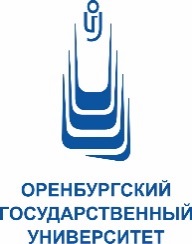 МИНОБРНАУКИ РОССИИОрский гуманитарно-технологический институт (филиал) федерального государственного  бюджетного образовательного учреждения высшего образования«Оренбургский государственный университет»(Орский гуманитарно-технологический институт (филиал) ОГУ) Р А С П О Р Я Ж Е Н И Е 30.10.2020 № 58-рг. ОрскОб организации работы института №п/пНаименование подразделенияФ. И. О работникаДатаДата123441.ДиректорЗаместители директораГлавный бухгалтерНачальник ОАХРКСВ любые дни, в связи с необходимостью выполнения срочной работыВ любые дни, в связи с необходимостью выполнения срочной работы2.Юридический отделКатанова В.НРоманова И.В.2, 5, 6, 9, 11, 13 ноября3, 5, 6, 10, 12, 13 ноября2, 5, 6, 9, 11, 13 ноября3, 5, 6, 10, 12, 13 ноября3.ОДОКИДГетманенко А.А.Лоскутова Л.Е.Базлина И.А.Петраш И.А.2, 5, 6, 9, 10, 12 ноября2, 3, 5, 9, 11, 13 ноября2, 3, 5, 6, 9-13 ноября2, 3, 6, 9, 11, 13 ноября2, 5, 6, 9, 10, 12 ноября2, 3, 5, 9, 11, 13 ноября2, 3, 5, 6, 9-13 ноября2, 3, 6, 9, 11, 13 ноября4.Отдел кадровТарсакова Е.В.Атаулова Т.О.Маслова Н.А.2, 3, 5, 10, 12, 13 ноября2, 5, 6, 9, 10, 11 ноября3, 5, 6, 9, 11, 13 ноября2, 3, 5, 10, 12, 13 ноября2, 5, 6, 9, 10, 11 ноября3, 5, 6, 9, 11, 13 ноября5.ОАХРКСАндреев С.А.Дышловой В.В.Нистратенко Ф.Х.Жугунусова А.Д.Гамзаева Н.А.Сусоев Н.С.Еремин Ю.И.Головко О.Е. Жусупова Х.Г.Абдулин Г.Г.Михайлов А.С.Пятин В.М.Ищенко Е.В.Касьянова Т.В.Томина В.Ф.Кущанова М.О.Серякова С.В.2, 3, 5, 6, 9-13 ноября2, 3, 5, 6, 9-13 ноября2, 3, 5, 6, 9-13 ноября2, 3, 5, 6, 9-13 ноября2, 6, 9, 11, 13 ноября3, 5, 10, 12 ноября2, 3, 5, 6, 9-13 ноября2, 3, 5, 6, 9-13 ноября3, 10 ноября2, 3, 5, 6, 9-13 ноября2, 3, 5, 6, 9-13 ноября2, 3, 5, 6, 9-13 ноября3, 5, 10, 12 ноября2, 3, 5, 6, 9-14 ноября2, 3, 5, 6, 9-13 ноября2, 3, 5, 6, 9-13 ноября2, 3, 5, 6, 9-13 ноября2, 3, 5, 6, 9-13 ноября2, 3, 5, 6, 9-13 ноября2, 3, 5, 6, 9-13 ноября2, 3, 5, 6, 9-13 ноября2, 6, 9, 11, 13 ноября3, 5, 10, 12 ноября2, 3, 5, 6, 9-13 ноября2, 3, 5, 6, 9-13 ноября3, 10 ноября2, 3, 5, 6, 9-13 ноября2, 3, 5, 6, 9-13 ноября2, 3, 5, 6, 9-13 ноября3, 5, 10, 12 ноября2, 3, 5, 6, 9-14 ноября2, 3, 5, 6, 9-13 ноября2, 3, 5, 6, 9-13 ноября2, 3, 5, 6, 9-13 ноября6.ИКЦБазлин Ю.И.Горяев А.Н.Сапрыкин М.В.Минаева И.В.2, 6, 9, 11, 13 ноября2, 3, 5, 6, 9-13 ноября2, 3, 5, 6, 9-13 ноября2, 5, 9, 10, 12 ноября2, 6, 9, 11, 13 ноября2, 3, 5, 6, 9-13 ноября2, 3, 5, 6, 9-13 ноября2, 5, 9, 10, 12 ноября7.ИздательствоКондаева Е.В.Рудакова Ю.А.2, 5, 9, 11, 12 ноября2, 5, 9, 11, 12 ноября2, 5, 9, 11, 12 ноября2, 5, 9, 11, 12 ноября123348.НИЛЧикова И.В.Чикова И.В.2, 3, 5, 6, 9-13 ноября9.ООТПБКрутелев С.Ю.Заслонова Т.В.Крутелев С.Ю.Заслонова Т.В.3, 6, 9, 10, 13 ноября2, 5, 9, 11, 12 ноября10.Отдел бухгалтерииГущина Л.В.Левина Е.А.Короткова Т.В.Бондаренко Н.Н.Цыганкова Э.Ю.Руденко Т.М.Ромасенко Е.С.Косогина Г.В.Гущина Л.В.Левина Е.А.Короткова Т.В.Бондаренко Н.Н.Цыганкова Э.Ю.Руденко Т.М.Ромасенко Е.С.Косогина Г.В.2, 3, 6, 9, 11, 13 ноября3, 5, 6, 10, 12, 13 ноября2, 3, 6, 9, 11, 13 ноября2, 5, 6, 10, 11, 12 ноября3, 5, 6, 10, 12 ноября3, 5, 6, 9, 11, 13 ноября2, 3, 5, 9, 11, 13 ноября2, 3, 5, 6, 9-13 ноября11.ОСВРВорончихин Н.Г.Плешкова А.А.Мамина Л.А.Никитина Т.И.Хвастунова Т.В.Ворончихин Н.Г.Плешкова А.А.Мамина Л.А.Никитина Т.И.Хвастунова Т.В.2, 5, 6, 9, 11, 12, 13 ноября2, 3, 5, 9-12 ноября2, 3, 5, 6, 9, 10, 12, 13 ноября2, 3, 6, 9, 11, 12, 13 ноября2, 3, 5, 6, 9, 10, 12, 13 ноября13.Учебный отделМаркова А.Н.Щербатова Н.В.Мурзакова Е.В.Крипакова Е.С.Маркова А.Н.Щербатова Н.В.Мурзакова Е.В.Крипакова Е.С.2, 5, 6, 9, 11, 13 ноября 2, 6, 9, 11, 13 ноября3, 5, 9, 11, 13 ноября 2, 6, 10, 12, 13 ноября14.Сектор дополнительного профессионального образованияЯцук Н.Д.,Мещерина Л.В.,Бабина Н.Л.Яцук Н.Д.,Мещерина Л.В.,Бабина Н.Л.2, 3, 5, 9, 11, 13 ноября2, 6, 9, 11, 13 ноября 3, 5, 10, 12 ноября15.БиблиотекаКамышанова М.В.,Анцева Л. А., Новичкова Т.Ю., Служаева И.Г., Шатилова И.В.Камышанова М.В.,Анцева Л. А., Новичкова Т.Ю., Служаева И.Г., Шатилова И.В.3, 5, 9, 10, 13 ноября3, 5, 10, 11, 12 ноября9, 12, 13 ноября2, 6, 10, 11, 12 ноября2, 6, 9, 11, 13 ноября16.Кафедра безопасности жизнедеятельности и биологииИнишова Е.А.,Морозов В.О.,Жданов С.И.Инишова Е.А.,Морозов В.О.,Жданов С.И.2, 3, 6, 9, 11, 13 ноября2, 3, 5-7, 9-14 ноября2, 3, 5-7, 9-14 ноября17.Кафедра дошкольного и начального образованияДиль-Илларионова Т.В.Дудникова Л.С.,Анохина Е.Ю.,Минибаева Э.Р.Диль-Илларионова Т.В.Дудникова Л.С.,Анохина Е.Ю.,Минибаева Э.Р.3, 6, 10, 11, 13 ноября2, 5, 6, 9, 11, 13 ноября3, 6, 10, 11, 13 ноября2, 6, 9, 11, 13 ноября18.Кафедра иностранных языковЛапенков Д.С., Гущина В.П.Лапенков Д.С., Гущина В.П.2, 6, 9, 11, 13 ноября3, 5, 6, 10, 12, 13 ноября19.Кафедра истории, философии и социально-гуманитарных наукШебалин И.А., Коробецкий И.А.,Трофимова Г.П.Медведева Е.В.Шебалин И.А., Коробецкий И.А.,Трофимова Г.П.Медведева Е.В.2, 3, 5, 9, 11, 12 ноября5, 12 ноября3, 10 ноября 2, 3, 5, 9, 10, 12 ноября20.Кафедра математики, информатики и физикиЗыкова Г.В.Абдулвелеев Р.И.,Гладкая Е.О.,Голунова А.А., Шабашова О.В.Зыкова Г.В.Абдулвелеев Р.И.,Гладкая Е.О.,Голунова А.А., Шабашова О.В.2, 3, 5, 6, 9-13 ноября2, 3, 5, 6, 9-13 ноября2, 3, 5, 6, 9-13 ноября6, 13 ноября  5, 12 ноября123421.Кафедра машиностроения, материаловедения и автомобильного транспорта Бащирова Е.В.Клецова О.А.Приймак Е.Ю.Сергиенко С.Н.Мазухина Е.А.Филимонова О.М.2, 3, 5, 6, 9-13 ноября2, 3, 5, 6, 9-13 ноября2, 5, 9, 12 ноября5, 9-13 ноября2, 3, 6, 9, 10, 11, 13 ноября 2, 3, 5, 9, 10, 11, 12 ноября22.Кафедра менеджментаЗенченко И.В.2, 6, 9, 11, 13 ноября23.Кафедра программного обеспеченияПопов А.С.Миллер Т.Д.2, 3, 5-7, 9-14 ноября2, 3, 6, 9, 11, 13 ноября24.Кафедра психологии и педагогикиШвацкий А.Ю., Демидочкина Е.А.,Андриенко О.А., Емельянова Л.А., Мантрова М.С., Попрядухина Н.Г.2, 6, 9, 11, 13 ноября  2, 5, 6, 9, 11, 13 ноября  2, 6, 9, 11, 13 ноября  2, 6, 9, 11, 13 ноября  2, 6, 9, 11, 13 ноября  2, 6, 9, 11, 13 ноября  25.Кафедра русского языка и литературыОрлова С.Л.Асеева Н.С.2, 6, 9, 11, 13 ноября2, 5, 6, 9, 11, 13 ноября26.Кафедра экономикиАндреева Т.В.,Мифтахова О.В.,Якунина З.В.5, 6, 9, 10, 13 ноября3, 5, 7, 11, 13, 14 ноября3, 10, 17, 24 ноября28.Кафедра электроэнергетики и теплоэнергетикиСердинова Е.И., Спиренкова О.А.2, 3, 5, 9, 10, 11 ноября3, 5, 6, 11, 12, 13 ноября29.Факультет педагогического образованияАбрамов С.М.Аркуша Т.А.Асеева О.С.Фомичев А.В.2, 3, 5-7, 9-14 ноября2, 3, 6, 9, 11, 13 ноября3, 5, 6, 10, 12, 13 ноября 2, 3, 5-7, 9-14 ноября30.Психолого-педагогический факультетИванова Е.Р.,Трохина М.А.3, 5, 6, 10, 11, 13 ноября2, 3, 5, 9, 11, 12 ноября31Механико-технологический факультетФирсова Н.В., Ширшова О.Н.2, 3, 5-7, 9-14 ноября3, 5, 6, 10, 12, 13 ноября32Факультет среднего профессионального образованияКамаева Т.С.Токарь О.Ю.Стрельникова А.П.Сосновцев И.В.Лыков А.А.Твердохлебов В.А.Трушина И.В.Альмухамбетова А.С.Рагузина В.Г.Белова Н.А.Громова А.В.Штаймец А.В.Михайличенко Ж.В.Кузниченко М.А.Аразашвили Г.Т.2, 3, 5-7, 9-14 ноября3, 5, 6, 10, 12, 13 ноября2, 3, 5-7, 9-14 ноября5, 12 ноября4, 5, 11, 12 ноября2, 3, 5-7, 9-14 ноября2, 3, 5-7, 9-14 ноября2, 3, 5-7, 9-14 ноября5, 12 ноября2, 3, 5-7, 9-14 ноября5, 12 ноября2, 7, 9, 14 ноября2, 3, 5-7, 9-14 ноября2, 3, 5-7, 9-14 ноября7, 14 ноября